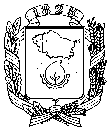 АДМИНИСТРАЦИЯ  ГОРОДА  НЕВИННОМЫССКАСТАВРОПОЛЬСКОГО КРАЯПОСТАНОВЛЕНИЕ01.10.2018                                                                                                      № 1426НевинномысскОб обеспечении безопасности при проведении мероприятий
14 октября 2018 г., посвященных празднованию православного праздника Покрова Пресвятой Богородицы и проведению Покровской ярмарки на территории города НевинномысскаВ связи с проведением праздничных мероприятий 14 октября 2018 г., посвященных празднованию православного праздника Покрова Пресвятой Богородицы и проведению Покровской ярмарки на территории города Невинномысска (далее – праздничные мероприятия), в целях обеспечения охраны общественного порядка и безопасности граждан, постановляю:1. Прекратить движение всех видов транспорта:по улице Павлова от дома № 11 А по улице Павлова до пересечения с улицей Гагарина с 17–00 часов 13 октября 2018 г. до 21–00 часов 
14 октября 2018 г.;по улице Менделеева от пересечения с бульваром Мира до пересечения с улицей Чайковского с 17–00 часов 13 октября 2018 г. до 21–00 часов                         14 октября 2018 г.;по улице Гагарина (четная сторона) от пересечения с улицей  Революционной до пересечения с улицей Калинина, по улице Калинина от пересечения с улицей Гагарина до пересечения с улицей Степной, по улице Степной от пересечения с улицей Калинина до пересечения с улицей Пролетарской 14 октября 2018 г. с 10–00 часов до 12–00 часов.2. Управлению жилищно-коммунального хозяйства администрации города Невинномысска обеспечить в период проведения праздничных мероприятий 13 и 14 октября 2018 г.:установку временных пешеходных ограждений в районе проведения праздничных мероприятий на пересечении улицы Павлова и 
улицы Менделеева; бесперебойную работу общественного пассажирского транспорта по измененным маршрутам в период проведения праздничных мероприятий.3. Отделу общественной безопасности администрации города Невинномысска обеспечить участие в охране общественного порядка в местах проведения праздничных мероприятий Невинномысского городского казачьего общества Ставропольского окружного казачьего общества Терского войскового казачьего общества, народных дружин города Невинномысска 14 октября 2018 г.4. Рекомендовать:4.1. Федеральному государственному казенному учреждению «4 отряд федеральной противопожарной службы по Ставропольскому краю» обеспечить дежурство отделения на специальном транспорте АЦ-40 в районе проведения праздничных мероприятий 14 октября 2018 г.4.2. Отделу МВД России по городу Невинномысску обеспечить:совместно с управлением жилищно-коммунального хозяйства администрации города Невинномысска до начала праздничных мероприятий обследование мест их проведения и прилегающих территорий с целью выявления условий, способствующих совершению террористических актов;общественный порядок и безопасность дорожного движения в период проведения праздничных мероприятий.4.3. Территориальному отделу здравоохранения города Невинномысска министерства здравоохранения Ставропольского края обеспечить дежурство бригады скорой медицинской помощи в районе проведения праздничных мероприятий 14 октября 2018 г.5. Опубликовать настоящее постановление в газете «Невинномысский рабочий» и разместить на официальном сайте администрации города Невинномысска в информационно-телекоммуникационной сети «Интернет».6. Контроль за выполнением настоящего постановления возложить на заместителя главы администрации города Невинномысска Колюбаева Е.Н.Исполняющий полномочия и обязанностиглавы города Невинномысскапервый заместитель главы администрации города Невинномысска                                          В.Э. Соколюк